City of Hamtramck Zoning Board of Appeals Meeting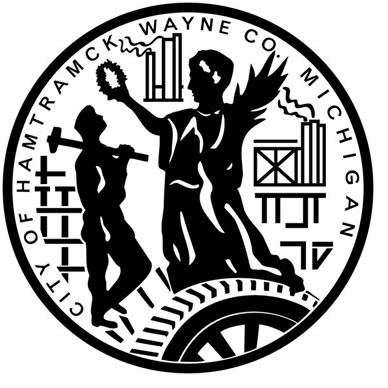 Department of Community and Economic Development313.800.5233x332Regularly Scheduled Meeting of Zoning Board of AppealsJanuary 17th, 20236:00 P.M.City Hall – 2nd FloorAgendaCall to OrderPledge of AllegianceRoll CallRegular Members: Tom Habitz, Eric Anderson, Malek Hussein, Gias Talukder, Asim M. Alshahri, Munir Shareef. Alternate: Abdullatif Dagenah Approval of Minutes Regular Meetings: April 13, 2022; November 15, 2022.Public Comment (3 Minutes)New BusinessAdopt 2023 ScheduleElect OfficersPublic Hearing The subject of the hearing is: Applicant Architectural Planners Inc. is requesting a variance to the zoning ordinance section 155.080(D)(4) and 155.114(C)(2) for address 9531 Buffalo Street, Hamtramck. Parcel # 41-008-02-0025-301. Proposed new construction building does not meet side yard setback and parking stall length requirements.Old BusinessVote on Adopting ZBA Rules of Procedure (Bylaws) Commission AnnouncementsStaff AnnouncementsWelcome New Members- Appointed at City Council on 1/10/23Public Comment (3 Minutes)Adjournment PLEASE NOTE: This notice is posted in compliance with PA 267 of 1976 as amended (Open Meetings Act), MCLA 41.71 a (2)(3) and the Americans with Disabilities Act (ADA). City of Hamtramck will provide necessary reasonable auxiliary aids and services, such as signers for the hearing impaired and audio tapes of printed materials being considered at the Meeting to individuals with disabilities at the Meeting or Public Hearing upon 10-day notice to the City Clerk’s Office. Individuals with disabilities requiring auxiliary aids or services should contact the Hamtramck City Clerk by writing or calling the Clerk’s Office at (313) 800-5233 x821.